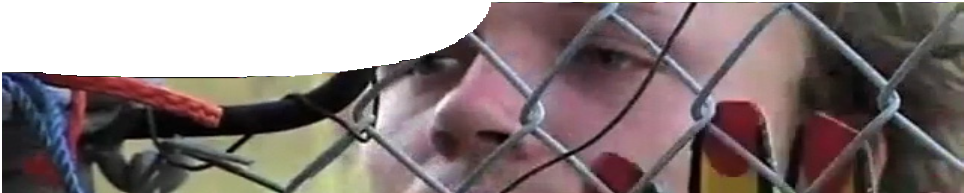 ComponentsPurposeTo Engage students in the topic of nuclear physics and lay the foundation for follow-up activities.Activity summaryOutcomesStudents:relate to views expressed by opponents of uranium mining;express what they already know about nuclear issues, and what they want to know;identify main points raised by two videos, and begin to formulate opinions on the nuclear mining industry; andrecognise some uses for products of uranium mining.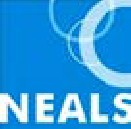 Technical requirementsA modern browser (eg Internet Explorer 9 or later, Google Chrome, Safari 5.0+, Opera or Firefox)is required to view the video. High quality MP4 versions of the videos are available by download from the SPICE website.The video Uranium blockade may also be accessed on the Australian Screen website at australianscreen.com.au/titles/walking-through- minefield/clip1/. An internet connection and Adobe Flash Player are required to view this version (this is a free download from www.adobe.com).The teacher guide, background sheet and worksheet require Adobe Reader (version 5 or later), whichis a free download from www.adobe.com. The worksheet is also provided in Microsoft Word format.About the KWL strategyThe teacher discusses with the class the general topic of nuclear energy and technology.Conduct a KWL exercise either as a whole class or in small groups.K = what students already Know W =  what students Want to know L = what students have LearnedResults of the K and W are recorded in two columns on a poster or white board and the third column (learned) is updated lesson by lesson.About the ‘human graph’ strategyHuman graph: Learners literally take a stand on an imaginary graph or continuum within theclassroom in relation to the question: ‘Do you think that uranium ore should be mined?’ The first few volunteers justify their choice of position, andthen the remainder of the class joins them without comment. Students may justify their position to the students either side of them.How to use the videosA class discussion, based on information in this guide, may be held before the videos are shown.The videos may be used one after the other, or viewed separately, as part of an engagement activity for this set of resources. Questions that follow are designed to prompt discussion and again may be used after each single video or after both videos have been viewed.Uranium blockadeConcerned citizens are protesting at the entrance to a uranium mine site. What do you think they are protesting about?Is it reasonable for demonstrators to prevent workers from going about their lawful business?Should police remove demonstrators and allow mining to proceed?Is a peaceful sit-in protest that prevents people from lawfully going about their work a legitimate way for people to express their opposition to a project?What are some benefits of nuclear energy?What concerns do you have about nuclear energy?Radioisotopes in medicineIn what research is Dr Wee currently engaged?What are some important uses of radioisotopes as shown in the video?What are some advantages of nuclear treatments outlined in the video compared to other forms of treatment?What outcomes are expected from these types of treatment?List precautions Dr Wee and his colleagues take when handling potentially hazardous nuclear materials.In what other nuclear energy projects has Dr Wee been involved?If using the KWL model teachers can facilitate a class discussion after showing the videos and newinformation can be added to the ‘L’ (learned) column of the KWL table.Students can also be asked to create a ‘human graph’ for each video, or after both have been shown. This activity allows them to reflect upon their beliefs about issues raised and whether their views have changed as a result of discussions and information from the videos. Students choose a position onan imaginary graph or continuum that expresses their opinion in relation to questions, such as, ‘Do you think that uranium ore should be mined now that you are more informed of its uses in nuclear medicine?’ Allow students to justify their chosen position to either the whole class or students around them.Teacher notes on the videosThe following notes are supplied byThe Le@rning Federation to accompany the videoUranium blockade.This clip shows anti-mining protesters planning to block the road to the Jabiluka uranium mine in the Northern Territory, Australia. The police arrive and hold discussions with the protesters. The sun rises, the protesters chant, trespass notices are issued and a worker tries to open a gate to get through the blockade. The Territory Response Group (TRG) arrives with bolt cutters to open the gate. They remove the protesters, who are led away by the police.Jabiluka 2 is the world’s richest undeveloped uranium deposit and has been dogged by controversy since the inception of the Jabiluka mine project. In 1997, the Australian Government approved the project to develop the rich ore body found in the area, but the Senate passed a motion against it. The World Heritage Unit of the Federal Environmental Department and the UNESCO World Heritage Committee became involved,as did conservationists and Indigenous groups, all expressing concerns about environmental regulations, disposal of waste, radiation and the threat to the natural and cultural heritage of Kakadu National Park. In 2006, the Howard government again put pressure on Indigenous owners to allow mining.The clip illustrates the resistance to uranium mining in Jabiluka and shows the protesters and the kinds of activity they organised. Throughout most of 1998, environmental and Indigenous groups organised blockades to restrict accessto Jabiluka. Some of their tactics and methods included organising activities at night, erecting barriers and makeshift manned towers, using human shields, resisting police, chanting and making speeches. Being filmed, whether for news or documentary purposes, is an important goal for protesters, as media coverage allows them to spread their message to a broader audience.The conflict between the mining company’s interests and those of environmental and Indigenous groups is highlighted in the clip. With the potential value of the Jabiluka uranium reserve estimated at $10 billion in 2006, it is clear that mining would result in significant wealth. However, mining might also damage the World Heritage-listed Kakadu National Park, andwould restrict the rights and access of Jabiluka’s traditional owners.Documentary makers sometimes juggle the desire to give a balanced view with the need to create tension within the narrative. Audience sympathies can easily be manipulated by selective shooting and editing. In this clip, director Cathy Henkel provides balance by showing the police treating protesters firmly but also engaging in nonviolent negotiations.Cathy Henkel has been a writer, director and producer of documentaries since 1988, also working in the industry as a cinematographer, and this clip showcases her early work as a director.In 1992, Henkel formed Hatchling Productions to create documentaries, educational videos  and short films. Her 2003 documentary The Man Who Stole My Mother’s Face won a number of accolades and awards.Radioisotopes in medicineThe featured scientist is radiation oncology medical physicist, Dr Leonard Wee. Dr Wee works at Royal Perth Hospital and also conducts research at The University of Western Australia. The equipment located behind Dr Wee during his interview is used for treating cancer patients. This film was shot in the Perth Radiation Oncology facility, located in Wembley, Western Australia.Dr Wee provided the following information: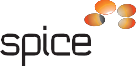 NAMEDESCRIPTIONAUDIENCE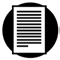 Mines to medicineteacher guideThis guide contains background details on two videos associated with radioactivity. It suggests strategies for engaging student interest in nuclear physics.teachers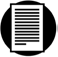 Australia’s nuclear industrybackground sheetThis background sheet explains how uranium ore is processed into products that are used by society.teachers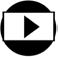 Uranium blockadevideoclip (3 min)By viewing the video students may be engaged to find out more about issues associated with nuclear technology.studentsRadioisotopes in medicinevideoclip (4 min)A medical physicist explains the role of nuclear physics in medicine.studentsNuclear issuesworksheetThis student worksheet contains questions to be answered after viewing the videos.studentsACTIVITYPOSSIBLE STRATEGYTeacher puts the videos in context using notes provided.whole class discussionStudents view video, Uranium blockade, and answer questions on first part of worksheet, Nuclear issues.view the videoclips and discuss content in small groupsTeacher conducts a whole class discussion and records for future reference the outcomes of a ‘KW’ strategy. (The ‘L’ component can be added as learning proceeds.)KWL strategyTeacher directs students to form a ‘human graph’ on the basis of their views from the video and KWL activity.student activityStudents view video, Radioisotopes in medicine. Students may answer questions on second part of worksheet and /or teacher leads them through a KWL strategy. The ‘human graph’ may be used again.student activity and/or whole class discussion through KWLA record of the KWL discussion is placed in a prominent place in the classroom so additions can be made.students add to the record as additional information is learned